Page structure The project website builds up from static pages and simple pages.1.1 Static pagesStatic pages are generated by the system automatically, based on JEMS information. Since these pages are the foundation of the website itself, these pages are only partially editable.Each project website contains these static pages:HomepageAbout usLibrary documentsResultsOur newsOur eventsThese pages are editable from the Static Page Settings.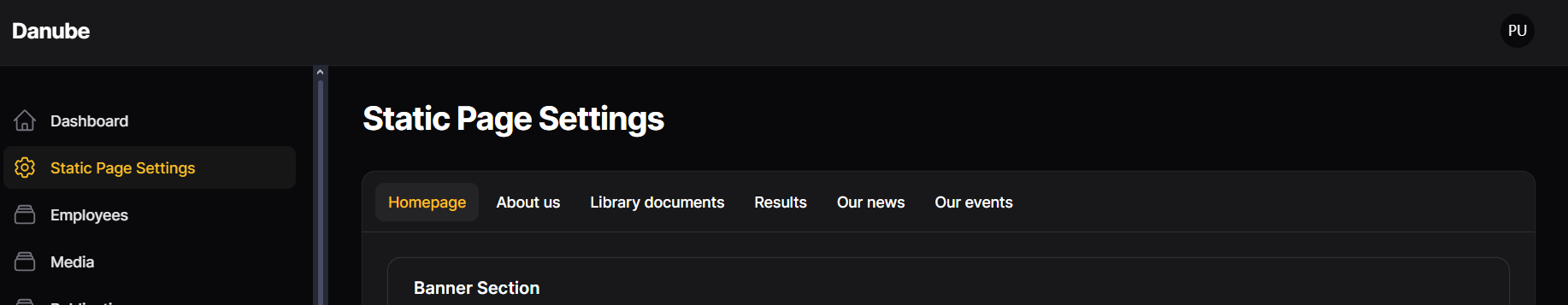 1.2 Simple pagesSimple pages are always generated by project admin. On each project website, the admin is able to add and edit this kind of simple pages to their website:Publications (with news articles and event descriptions)Project results (for a more detailed project result description)Additional simple pagesFor an additional simple page, the admin is able to add an additional menu with submenus into the navigation bar and personalize the project page and add more content than the default static pages. Admin menus2.1 Static page settingsIn this menu, the project admin is able to edit the content and descriptions of the static pages, however the information that come from JEMS and the infographics are not editable.2.1.1 HomepageBanner sectionIn the homepage banner section, the following are editable:the homepage banner (by default we display the original programme banner),the homepage banner’s title (this is going to be the page title as well), adding a title is required,the homepage banner’s short description,and an additional linked button, where the button’s title and the link are editable.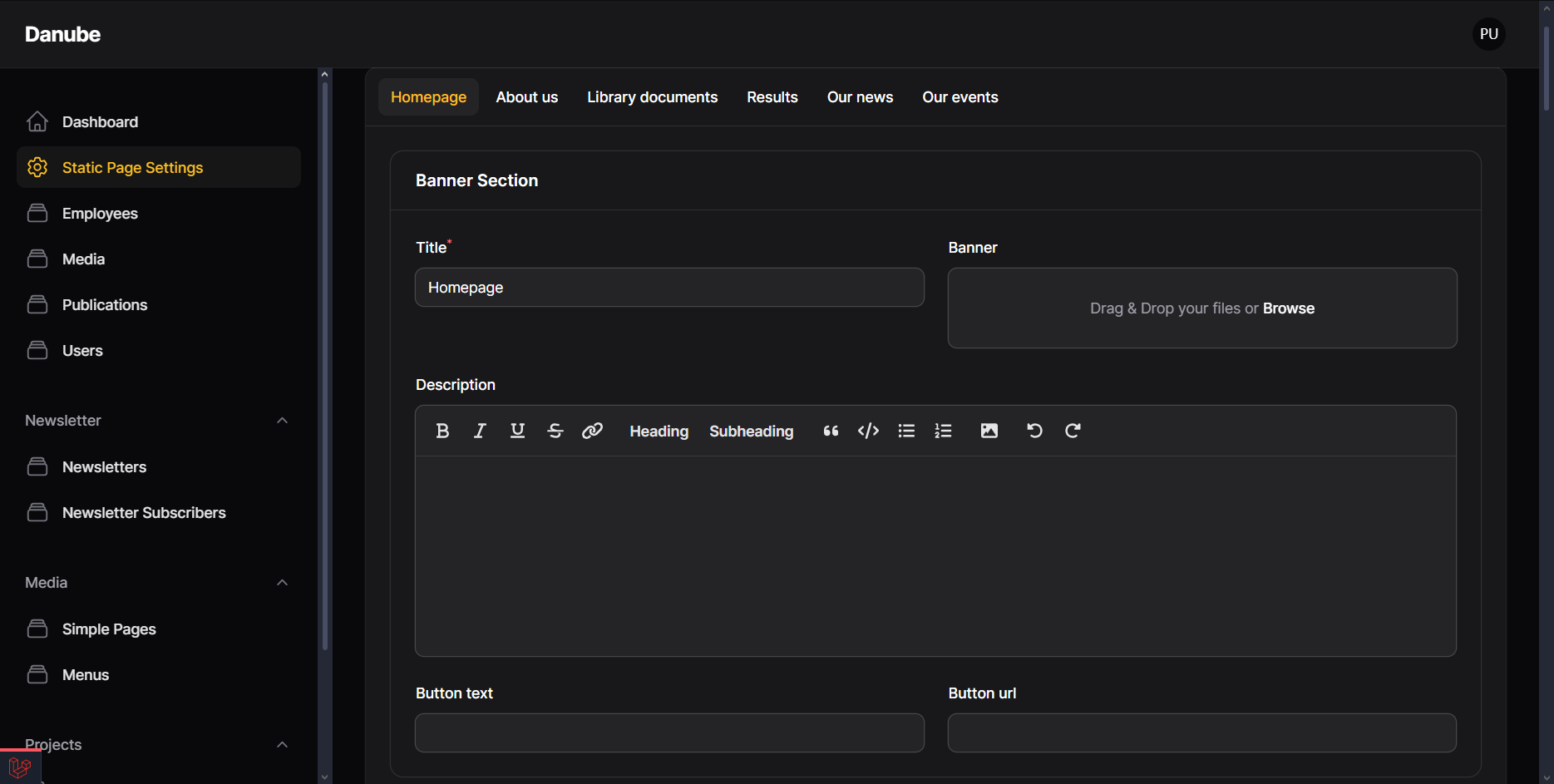 Custom fields sectionIn the custom fields section, the following are editable:Social media:The project admin can add Facebook, Linkedin, Twitter and Youtube social media links.Section 1-2-3-4, these are the introductory sections below the banner:Banner and caption.Button and Link (for text part).Short description.Title.Project logo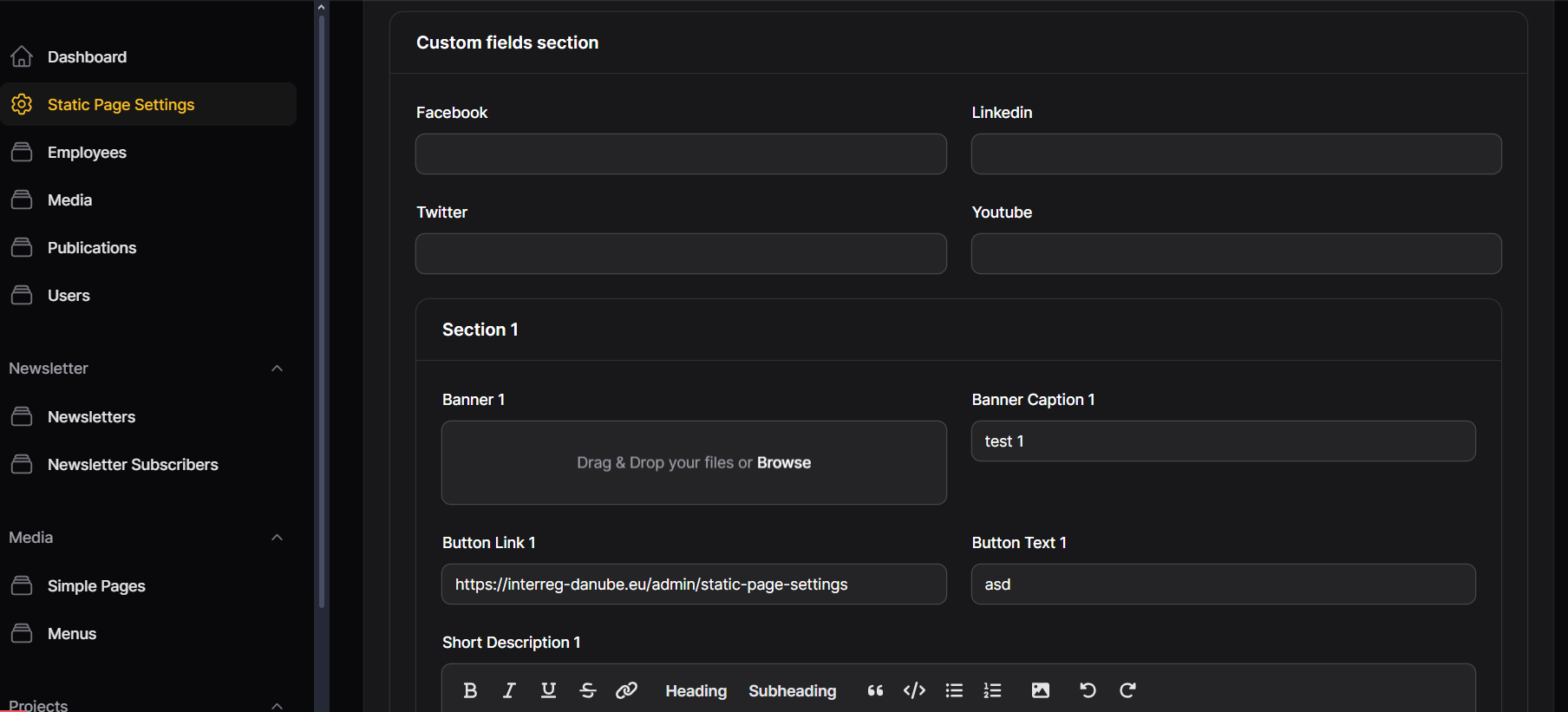 Content sectionMore additional content can be added through the content section, with longer description/content field, additional collapse and downloadable document display options. Project admins are able to add multiple content boxes with clicking on “Add to contents button” below. ContentThe description itself always displays on the left side.You can use some code fragments:color change of the text, for example <color:#ff0000>red text</color>or a “nested” collapse (collapse inside collapsed content box) is possible:<collapse><collapse-title>Info</collapse-title><collapse-body>info text</collapse-body></collapse>Title Main title of the content box.If it’s a collapsed content box, only the title is visible when the collapse is closed.MediasChoose any media (uploaded in Media menu) to display here as well as in the Library.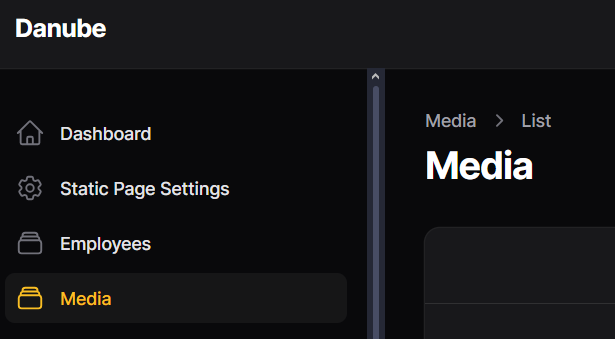 Background colorChoose any background color (even white) for a framed and highlighted content box display.In case of white background color, the text color is black.In case of colorful background, the text color is white.If no background color is chosen, there frame won’t be displayed, only the content.Collapsed toggle barThis feature makes the whole content box collapsed.The guidelines under the toggle bar are for using code fragments inside content.BannerTo display one image on the right side of the content box.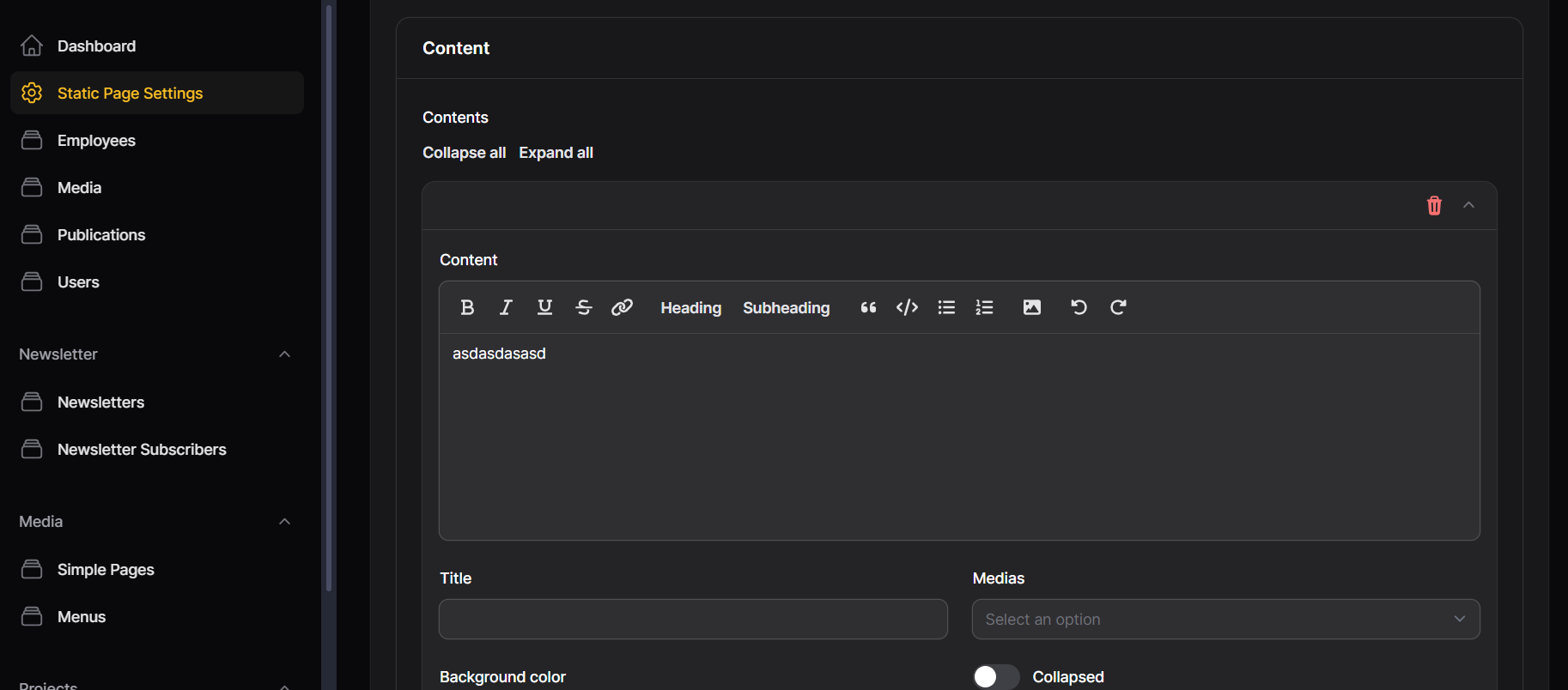 2.1.2 About us, Library documents and ResultsBanner sectionIn the homepage banner section, the following are editable:the homepage banner (by default we display the original programme banner),the homepage banner’s title (this is going to be the page title as well), adding a title is required,the homepage banner’s short description,and an additional linked button, where the button’s title and the link are editable.Custom fields sectionIn the custom fields section, it is possible to add an additional Title and description below the banner and above the partner cards.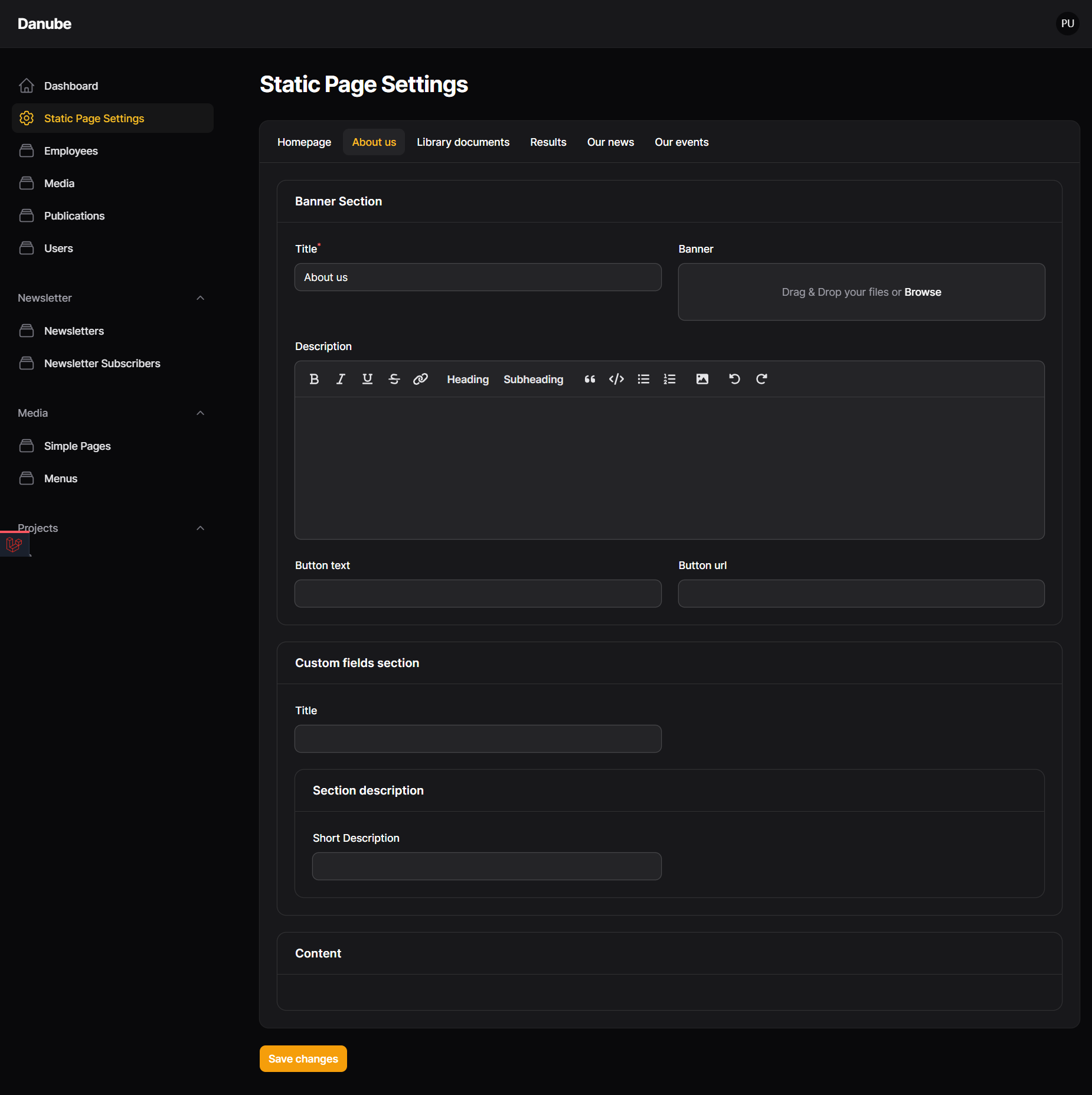 2.1.3 Our news and eventsBanner sectionIn the homepage banner section, the following are editable:the homepage banner (by default we display the original programme banner),the homepage banner’s title (this is going to be the page title as well), adding a title is required,the homepage banner’s short description,and an additional linked button, where the button’s title and the link are editable.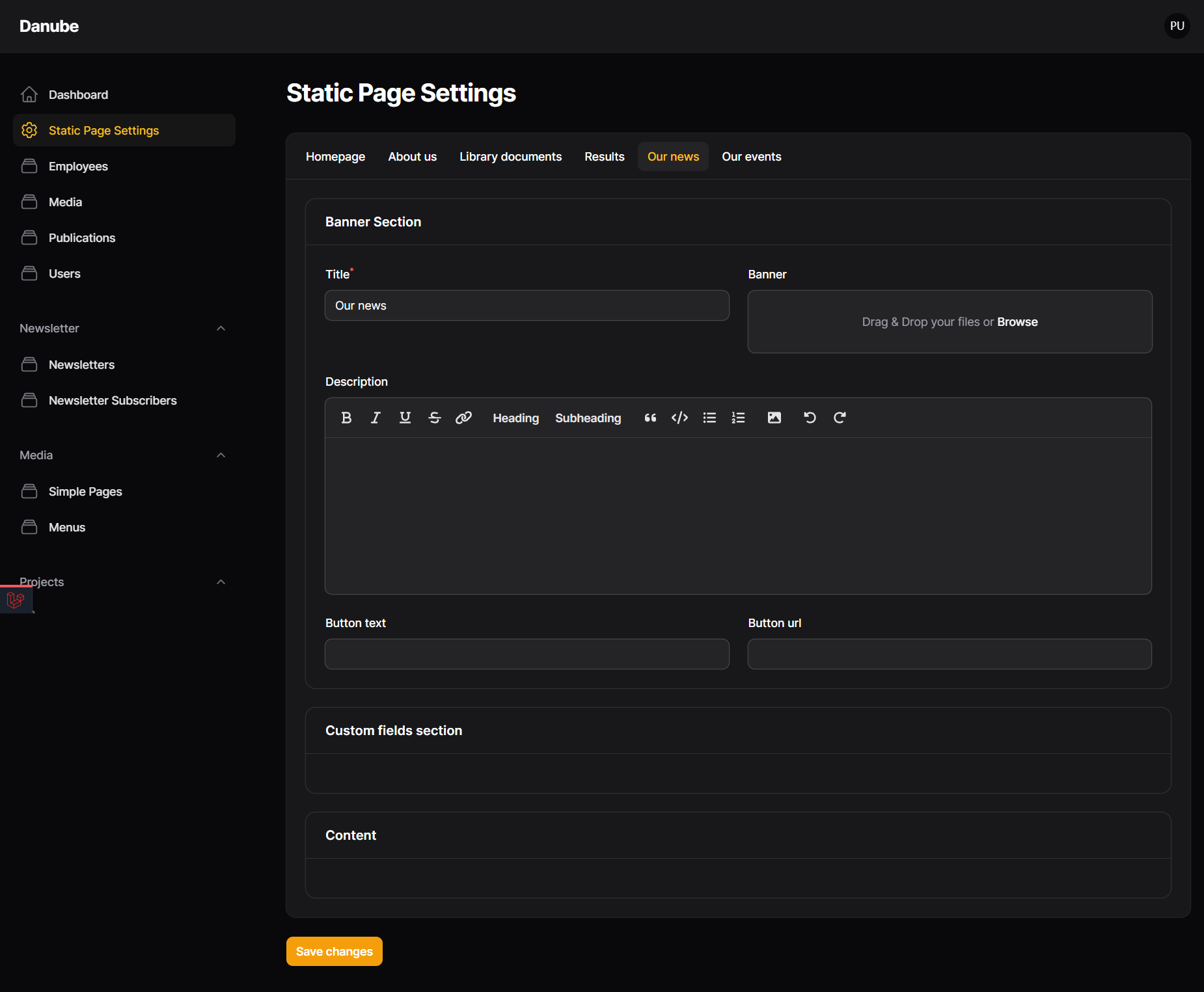 2.2 EmployeesIn the employees menu, the project admin is able to add contact members. The employees will be displayed as contact cards in the Homepage, Contact us sections. The following information are possible to add:First name - requiredLast name - requiredPositionEmailPhoneDescriptionContact card image/banner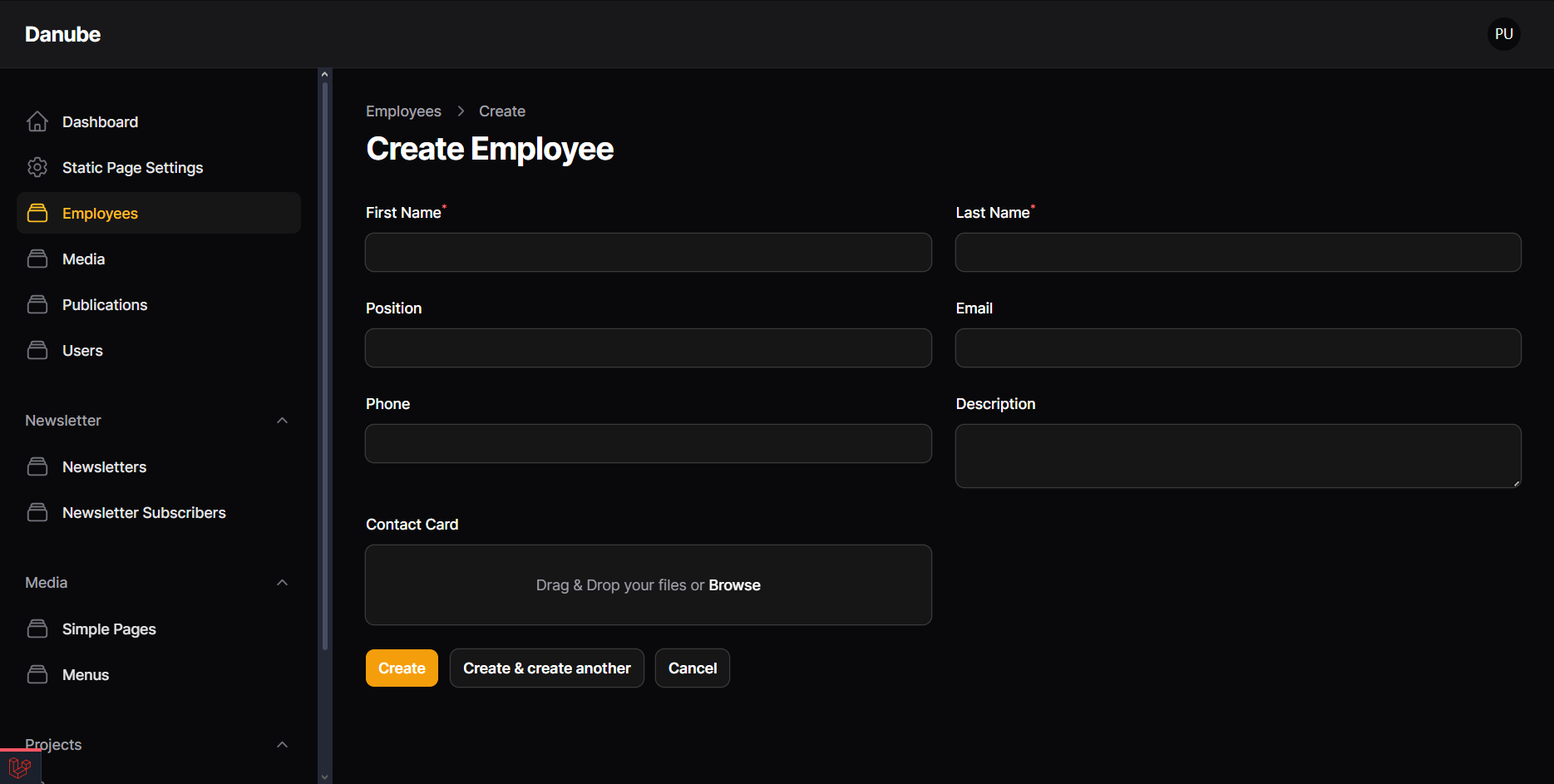 2.3 MediaIn the media menu, the project admin is able to upload several types of medias. These will automatically be displayed on the Library page and they can be added to content boxes of Static homepage, Publications, Simple pages and Project results:Banner This will be the banner of the media. If it is not added by the admin, for output types it is the priority color of the output, for images it is the image itself, for other types, it will be the main programme wave element.Types - required fieldDocument, Newsletter, Image, Video, Report and publication and Output types. Output types have one additional Topic filter: Strategy, Solution, Pilot Joint action Output type documents are also displayed on the programme main website as well.Name - required fieldThe title name of the document, that will be displayed on the document card.Description to include basic information about the media.File - required field for uploading your file.PrioritiesObjectives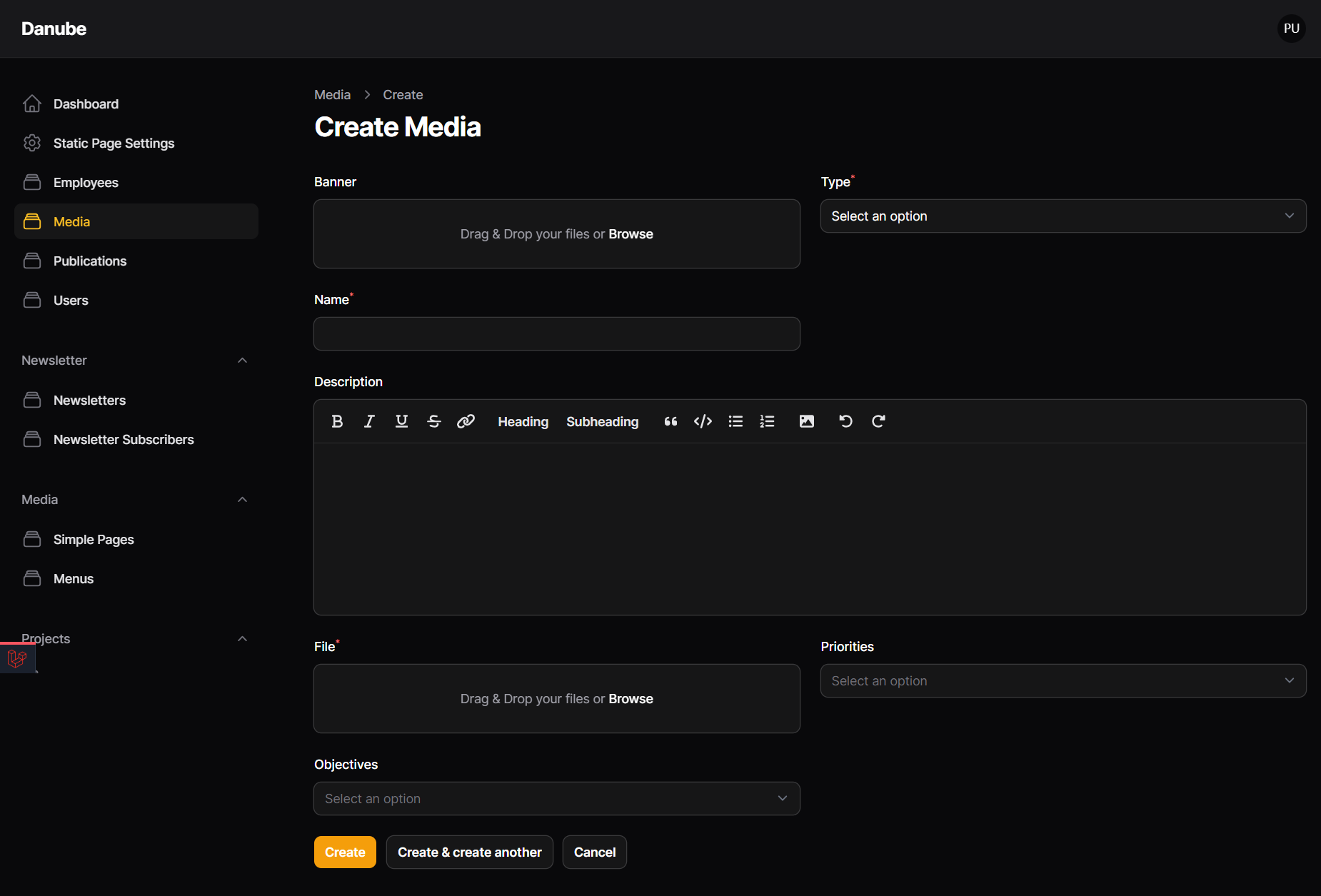 2.4 PublicationsThis menu is for adding news and events, and each news and events page is a type of dynamic simple page. Basic informationTitle Page title, small card title and banner title.BannerPage banner, small card image.Banner button and URLOnly displays on banner.TypeThis will be the selector of the publication type. It is possible to select news or event.Start dateThis field is only for event type publications, which is an additional event date besides the date of the publication.TagsFor each type the admin is able to select either Project or Programme tags.Priorities and ObjectivesLinks sectionAn additional, first position (below banner) highlighted link section can be added with clicking on the “Add to links” button.Button titleText that is displayed on the button, always on the right side of the section. If the Links section is added, the button title is required.UrlThe link of the button.IframeFor external EUSurvey integrated survey forms, that displays at the bottom of the page. If the iframe is added, the URL is automatically an anchored link to the bottom of the page, where the iframe is displayed.DescriptionThis is the title of the Links section.Video SectionFor displaying videos under the content sections of a News or an Event page.TitleTitle of the Video section box.Background colorChoose any background color (even white) for a framed and highlighted content box display.In case of white background color, the text color is black.In case of colorful background, the text color is white.If no background color is chosen, there frame won’t be displayed, only the content.DescriptionAn additional description below the title of the Video section.VideosBy clicking on add to videos, embedded youtube videos can be added, by adding the URL (required) and a title.Content sectionMore additional content can be added through the content section, with longer description/content field, additional collapse and downloadable document display options. Project admins are able to add multiple content boxes with clicking on “Add to contents button” below. ContentThe description itself, always displays on the left side, with using some code fragments:color change of the text, for example <color:#ff0000>red text</color>or a “nested” collapse (collapse inside collapsed content box) is possible:<collapse><collapse-title>Info</collapse-title><collapse-body>info text</collapse-body></collapse>Title Main title of the content box.If it’s a collapsed content box, only the title is visible when the collapse is closed.MediasChoose any media (uploaded in Media menu) to display here as well as in the Library.Background colorChoose any background color (even white) for a framed and highlighted content box display.In case of white background color, the text color is black.In case of colorful background, the text color is white.If no background color is chosen, there frame won’t be displayed, only the content.Collapsed toggle barThis feature makes the whole content box collapsed.The guidelines under the toggle bar are for using code fragments inside content.BannerTo display one image on the right side of the content box.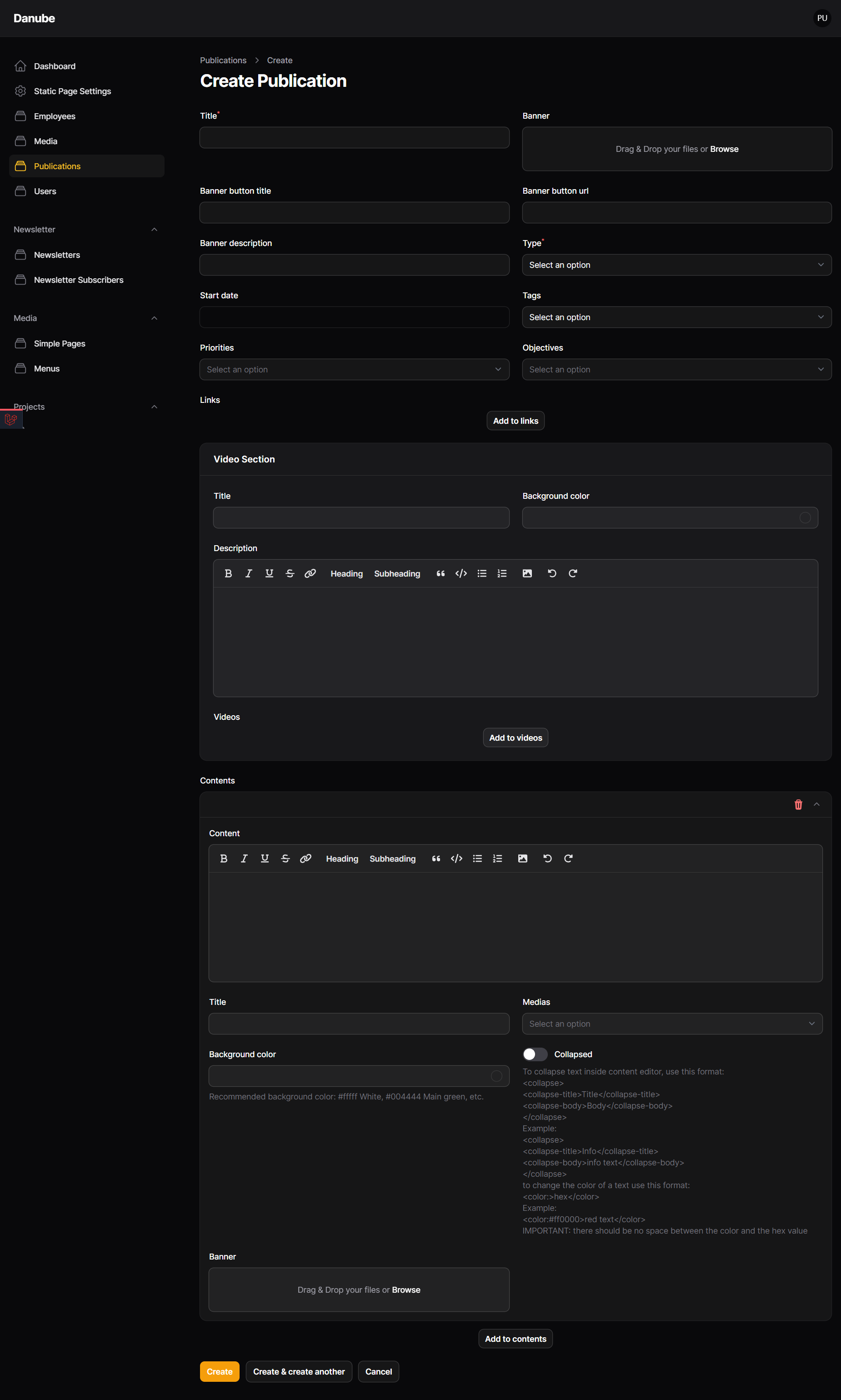 2.5. UsersEach project has the lead partner as its default user. The lead partner then is able to add more users to the project, by adding the following:Email (required field)First name (required field)Last name (required field)Phone (optional)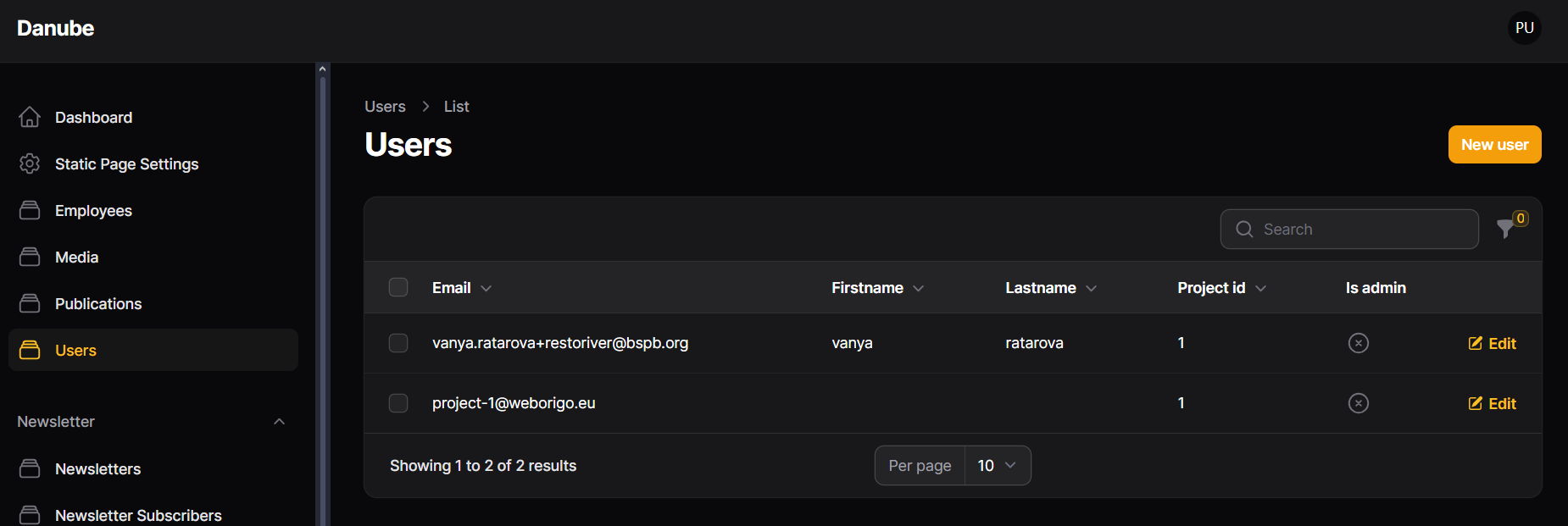 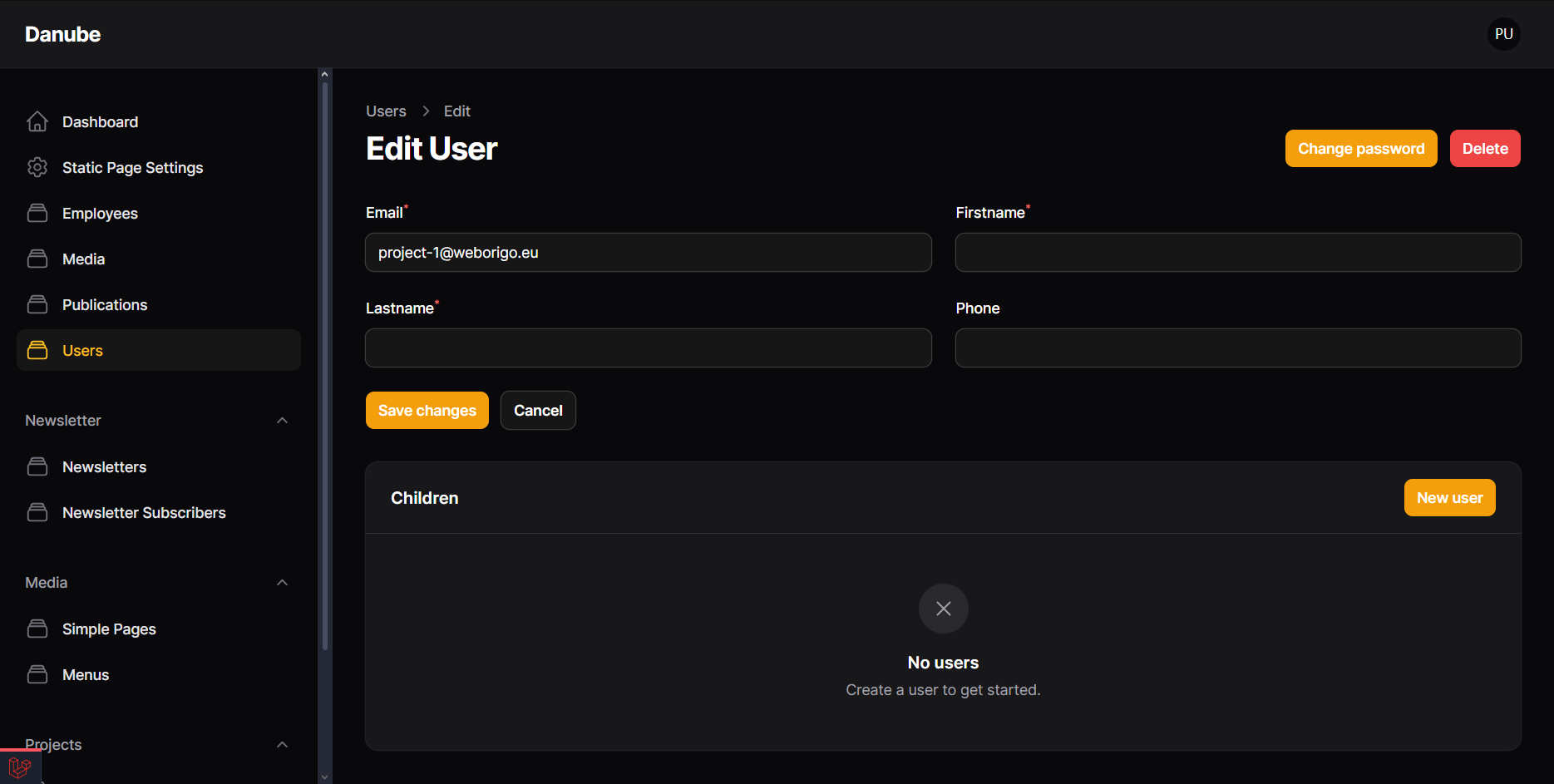 2.6 NewslettersEach project is able to send out their own newsletter, which is based on the programme newsletter template. The project admin is able to add:Subject of the emailSchedule a date when the email will be sent outAdd description and attach image within a content editor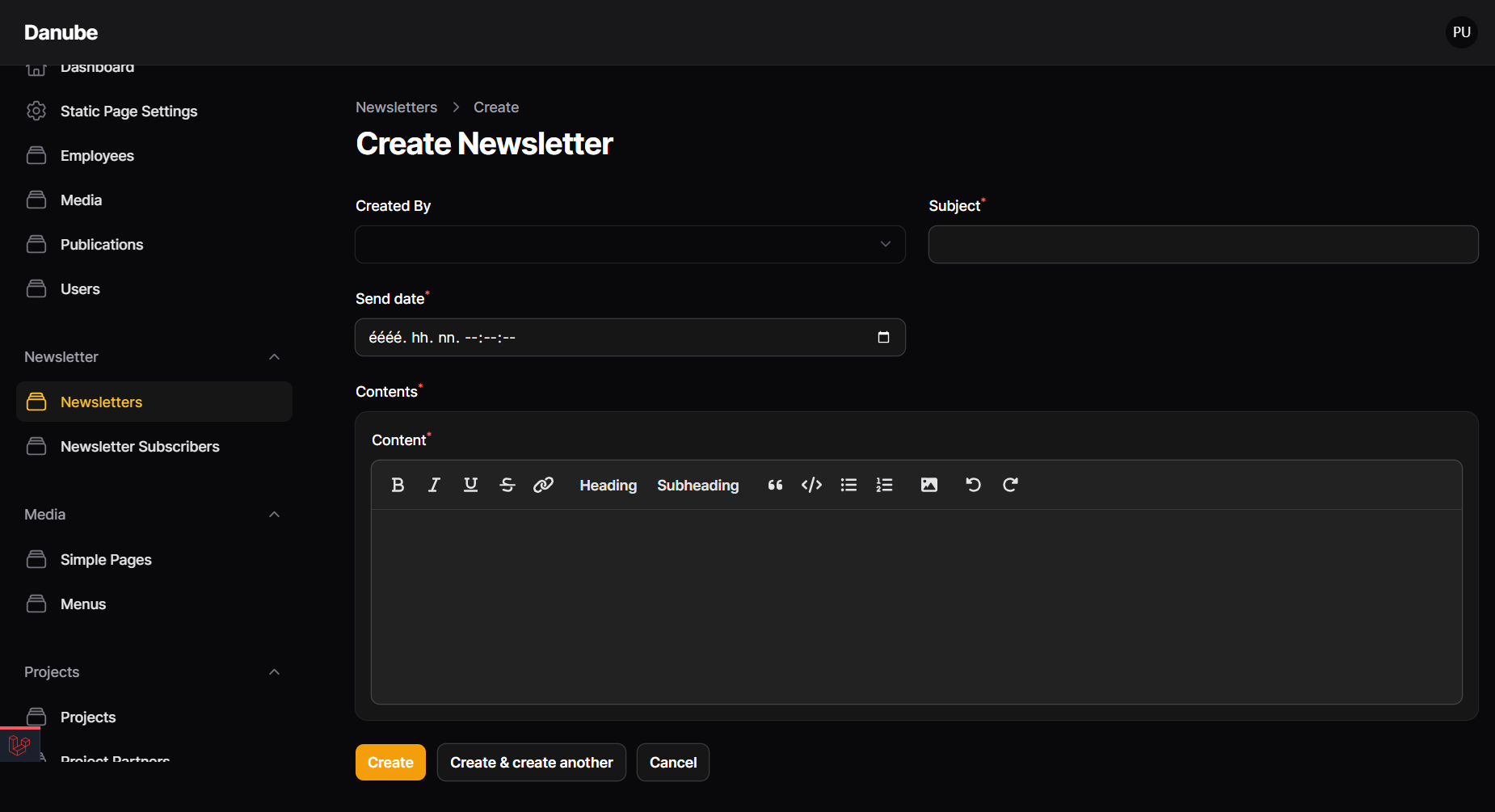 2.7 Newsletter subscribersIn this menu, the project admin can view the list of subscribers and manage subscriptions.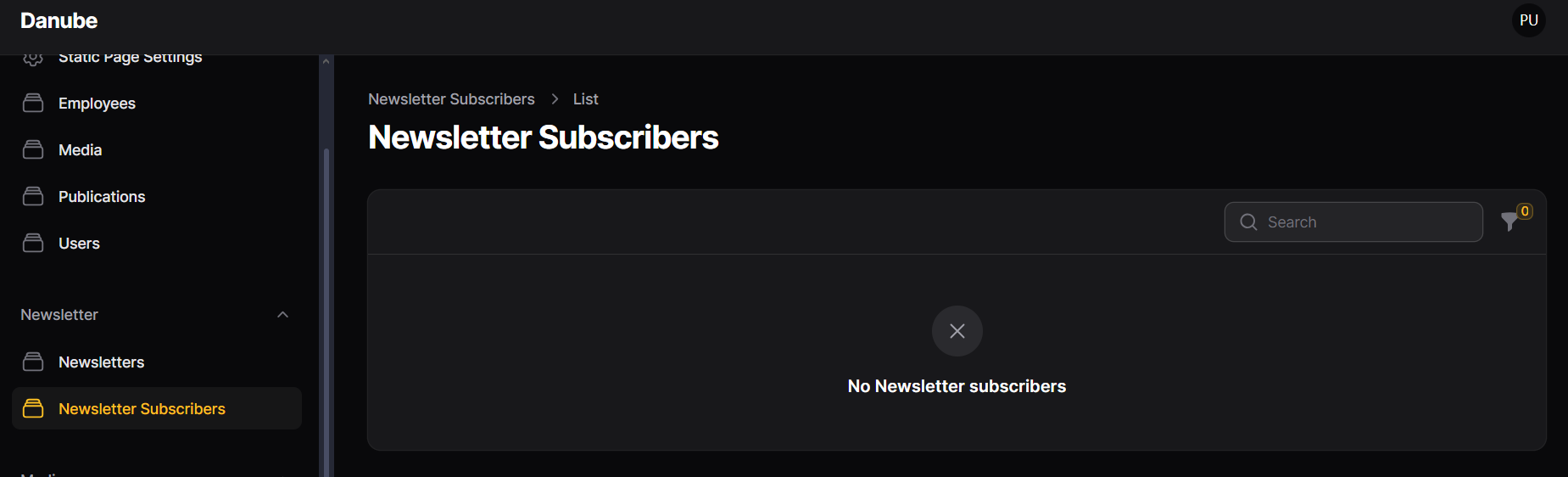 2.8 Simple pagesIn this menu, the project admins are able to create more personalized pages for their project websites.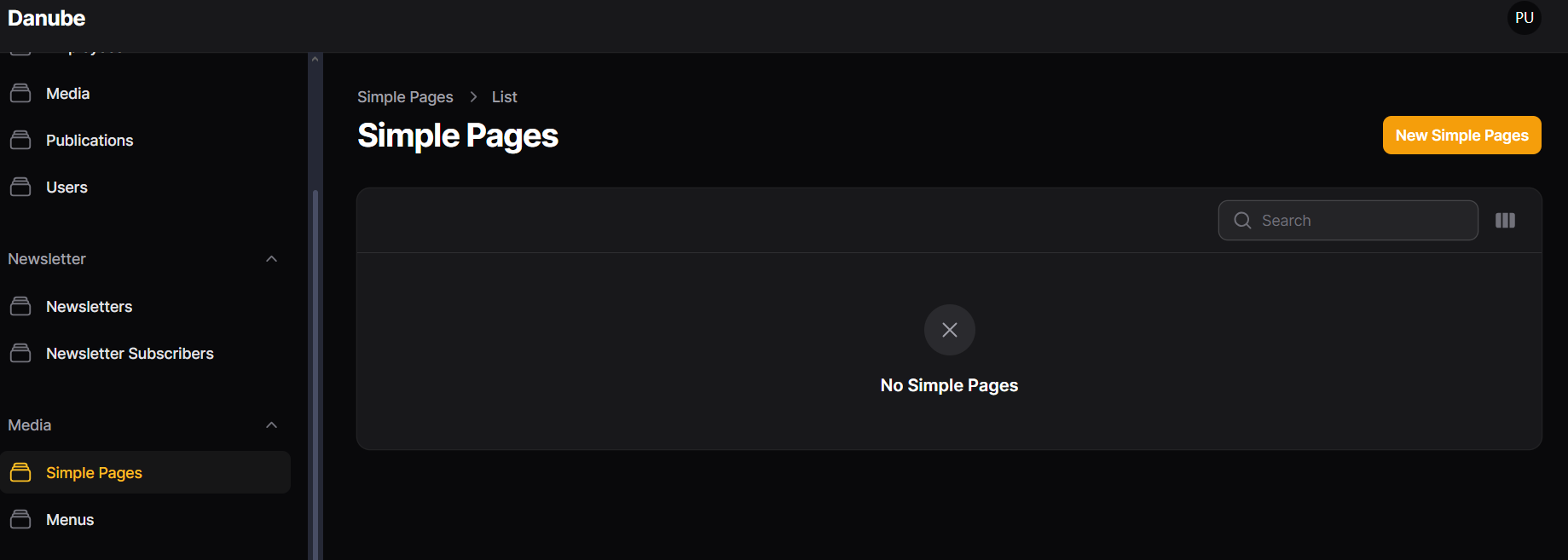 Basic informationTitle Page title and banner title.Banner short descriptionDisplays on the banner, can display linked text as well.Banner button title and URLOnly displays on the banner, useful for highlighting one link on the banner.BannerThe background image of the banner, by default it is the programme element.Video SectionFor displaying videos under the content sections, and the bottom of a Simple page.TitleTitle of the Video section box.Background colorChoose any background color (even white) for a framed and highlighted content box display.In case of white background color, the text color is black.In case of colorful background, the text color is white.If no background color is chosen, there frame won’t be displayed, only the contentDescriptionAn additional description below the title of the Video section.VideosBy clicking on add to videos, embedded youtube videos can be added, by adding the URL (required) and a title.Links sectionAn additional, first position (below banner) highlighted link section can be added with clicking on the “Add to links” button.Button titleText that is displayed on the button, always on the right side of the section. If the Links section is added, the button title is required.UrlThe link of the button.IframeFor external EUSurvey integrated survey forms, that displays at the bottom of the page. If the iframe is added, the URL is automatically an anchored link to the bottom of the page, where the iframe is displayed.DescriptionThis is the title of the Links section.Content sectionMore additional content can be added through the content section, with longer description/content field, additional collapse and downloadable document display options. Project admins are able to add multiple content boxes with clicking on “Add to contents button” below. ContentThe description itself, always displays on the left side with using some code fragments:color change of the text, for example <color:#ff0000>red text</color>or a “nested” collapse (collapse inside collapsed content box) is possible:<collapse><collapse-title>Info</collapse-title><collapse-body>info text</collapse-body></collapse>Title Main title of the content box.If it’s a collapsed content box, only the title is visible when the collapse is closed.MediasChoose any media (uploaded in Media menu) to display here as well as in the Library.Background colorChoose any background color (even white) for a framed and highlighted content box display.In case of white background color, the text color is black.In case of colorful background, the text color is white.If no background color is chosen, there frame won’t be displayed, only the content.Collapsed toggle barThis feature makes the whole content box collapsed.The guidelines under the toggle bar are for using code fragments inside content.BannerTo display one image on the right side of the content box.IframeBy adding a link to the iframe section, a custom outer-service survey can be displayed if compatible.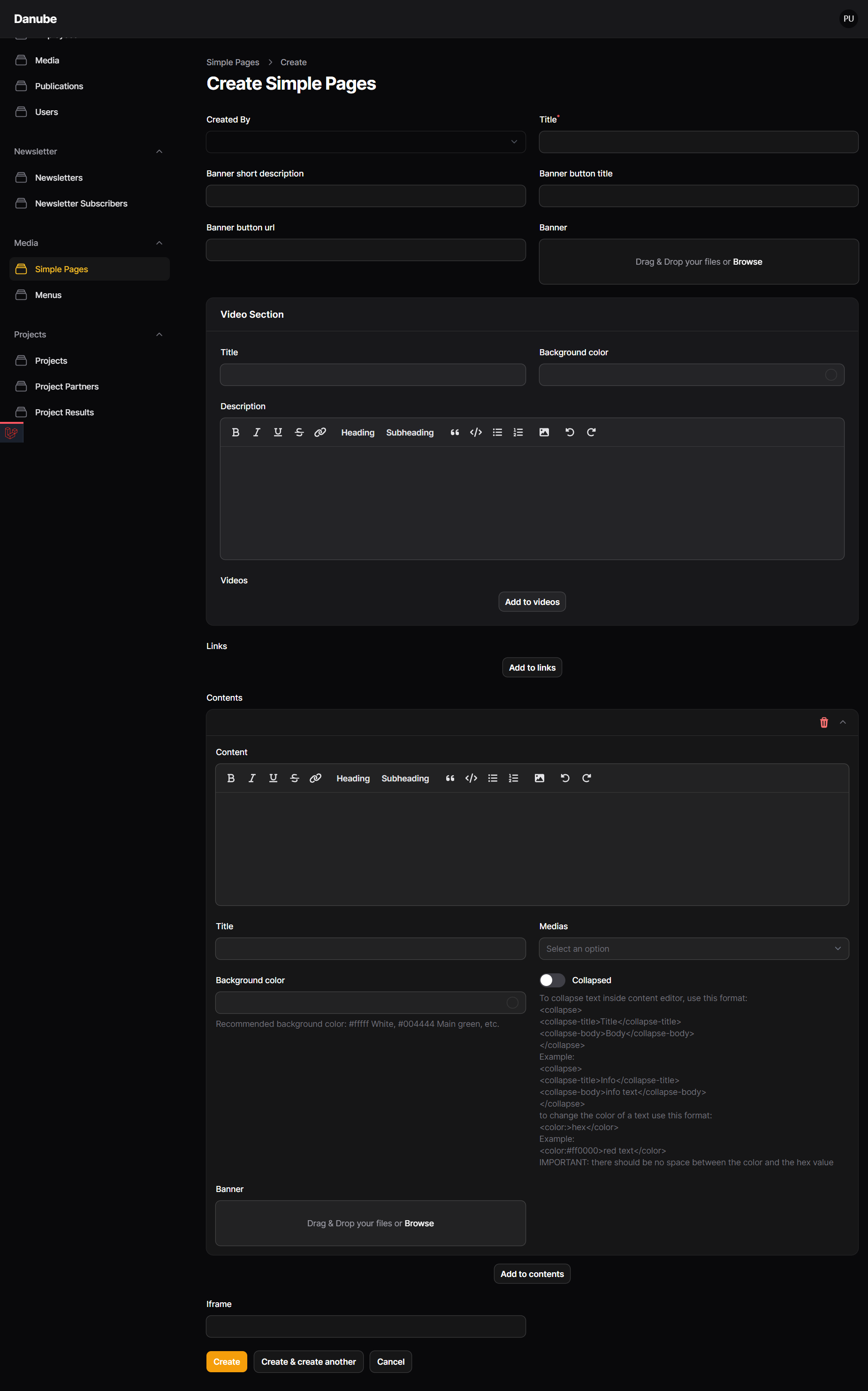 2.9 MenusIn menus, the project admin is able to add main menus (visible in the navigation bar) and sub menus (displayed under the added main menus) to the navigation bar of the website, By adding the following:Title (required)Name of the main menu.URLThe page that will be displayed when someone clicks on this particular menu.ProjectThis will be automatically filled out based on the project login.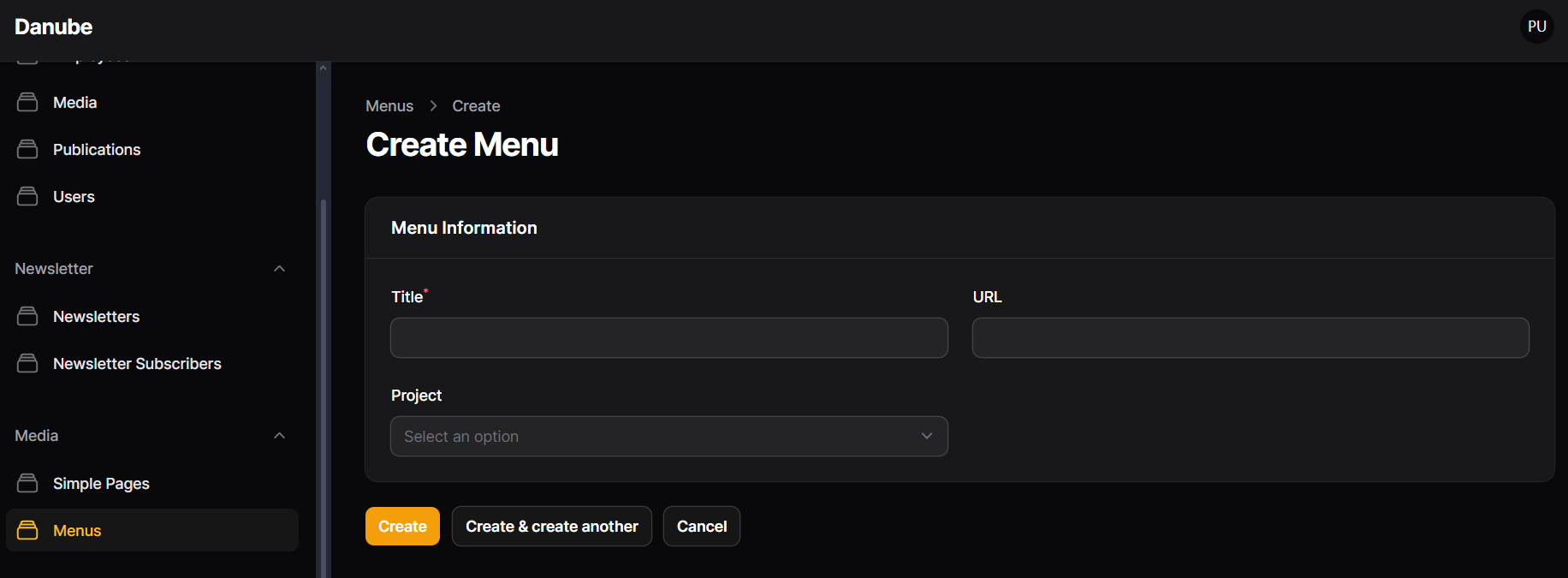 After creating a main menu, it is possible to add submenus / child menus to each main menu, and create multi-level menu system, by adding the title and URL.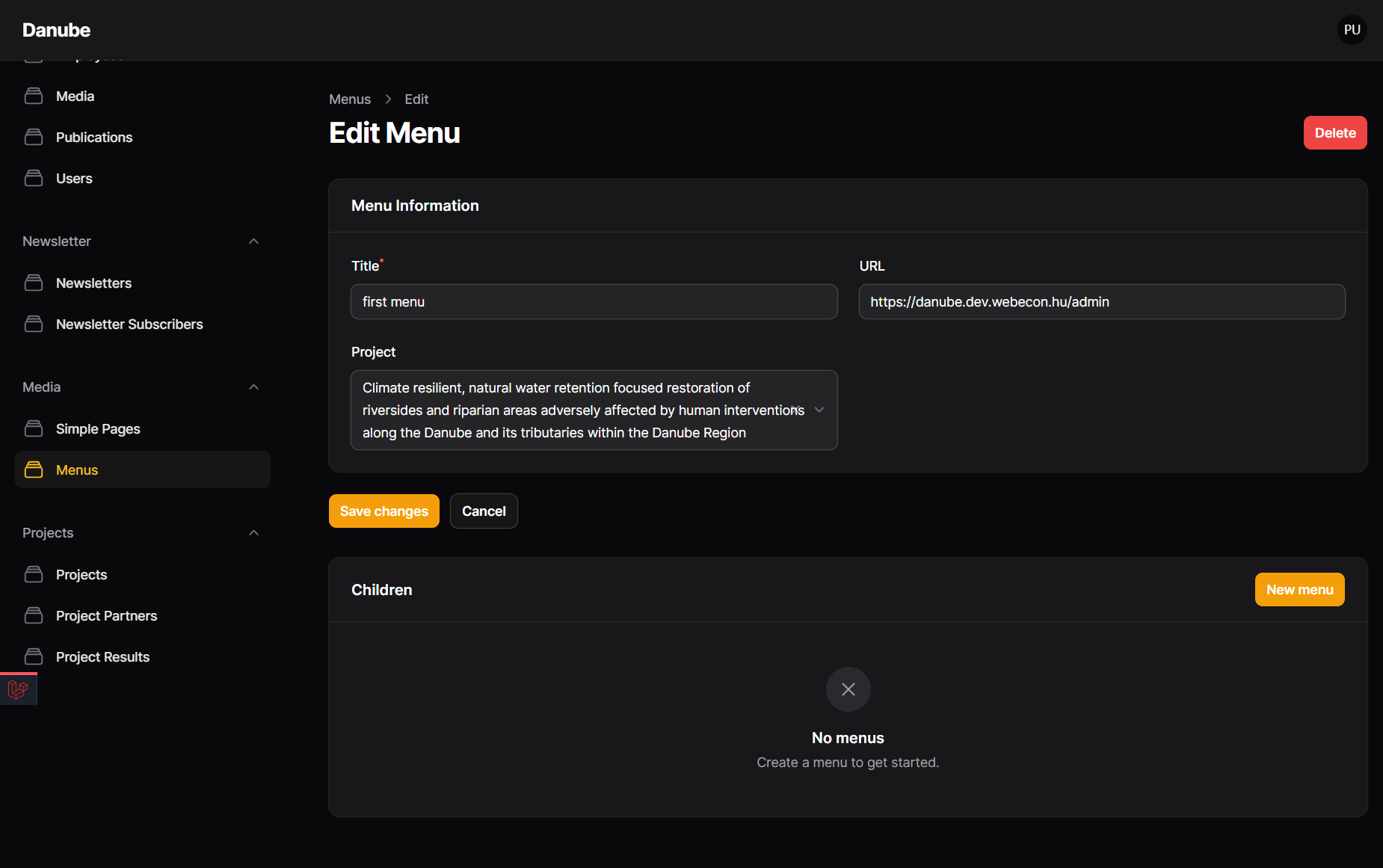 2.10 ProjectsIn projects menu, the project admin is able to edit project information: BannerThis banner of the project will be displayed on the programme website, at the projects page, as the small project card’s banner.Banner short descriptionThis will be displayed on the programme website, at the projects page, as the small project card’s description.Description - under discussion!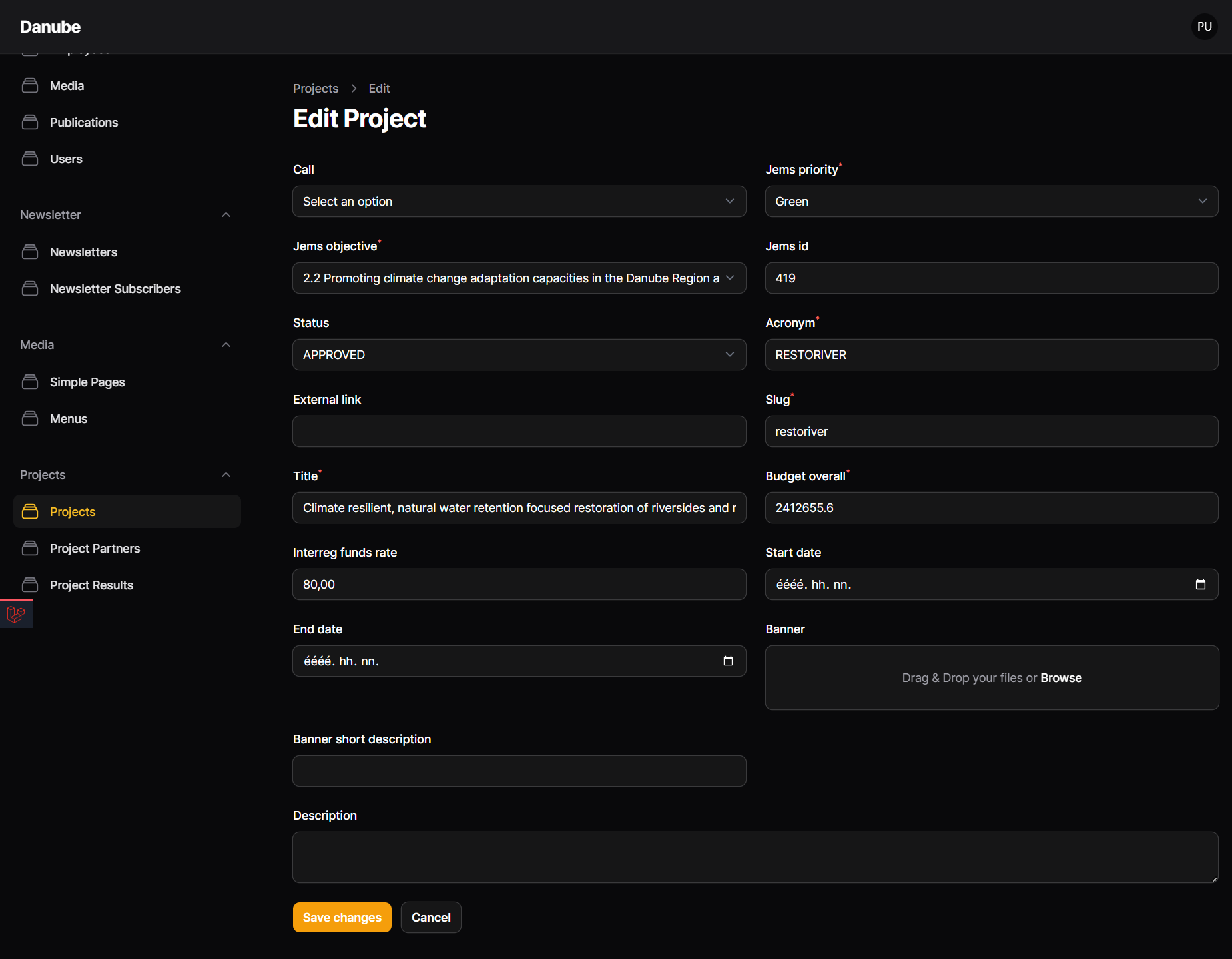 2.11 Project PartnersIn this menu, the project admin is able to edit and add new project partners. By default, all of the project partners are coming from JEMS.RoleHere the project admin is able to select from Partner and Lead partner roles. When adding a new Lead partner role, an admin user will be created.Organisation nameThe name of the partner’s organisation.HomepageThis will be the link to the partner’s outer website.BannerThis will be the small banner image for each project partner card on the About us page.AddressCountry selectorFor displaying the flag on the About us Project partner’s card.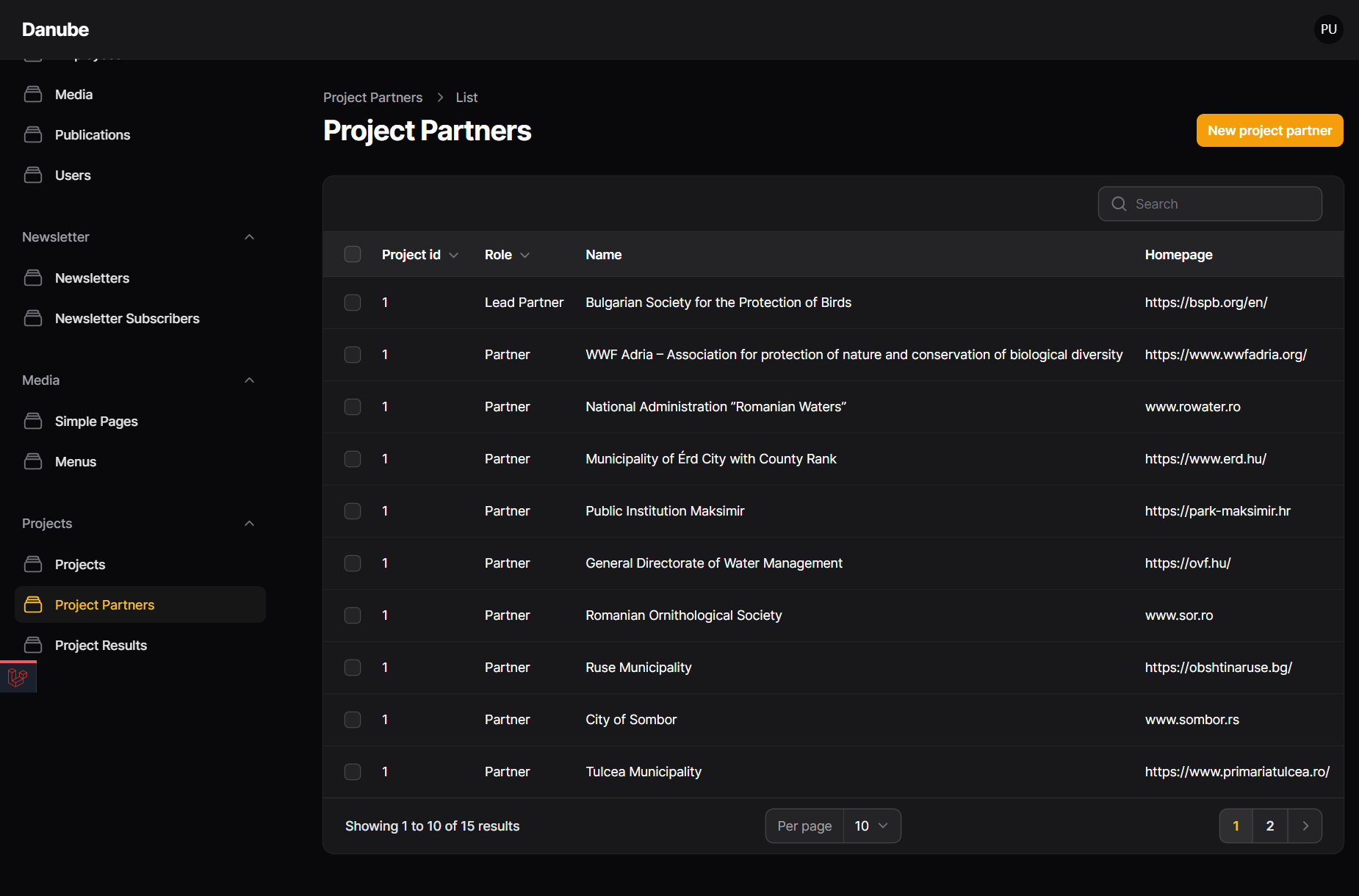 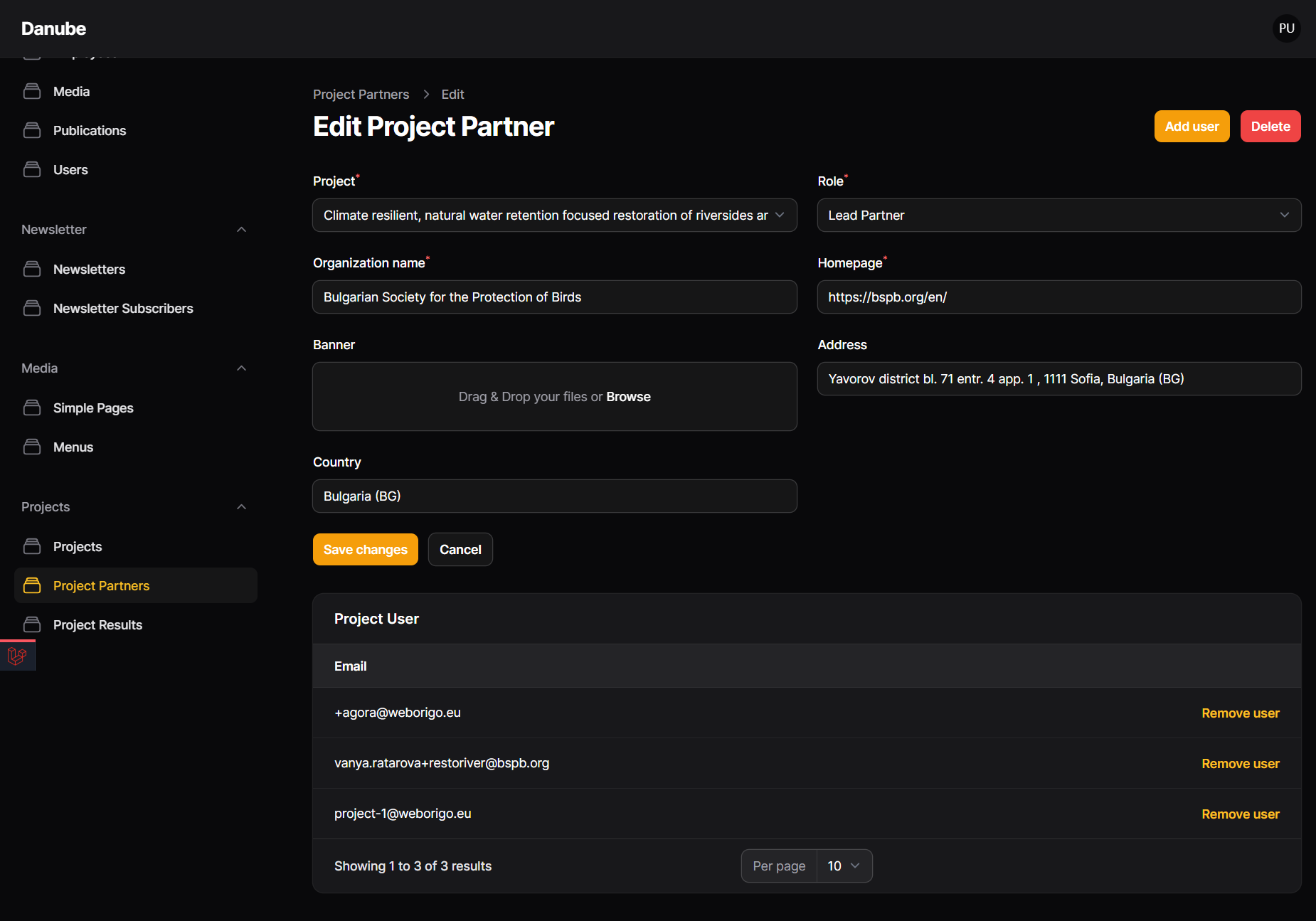 2.12 Project ResultsThe project results are coming from Jems and in this menu, the project admin is able to edit them: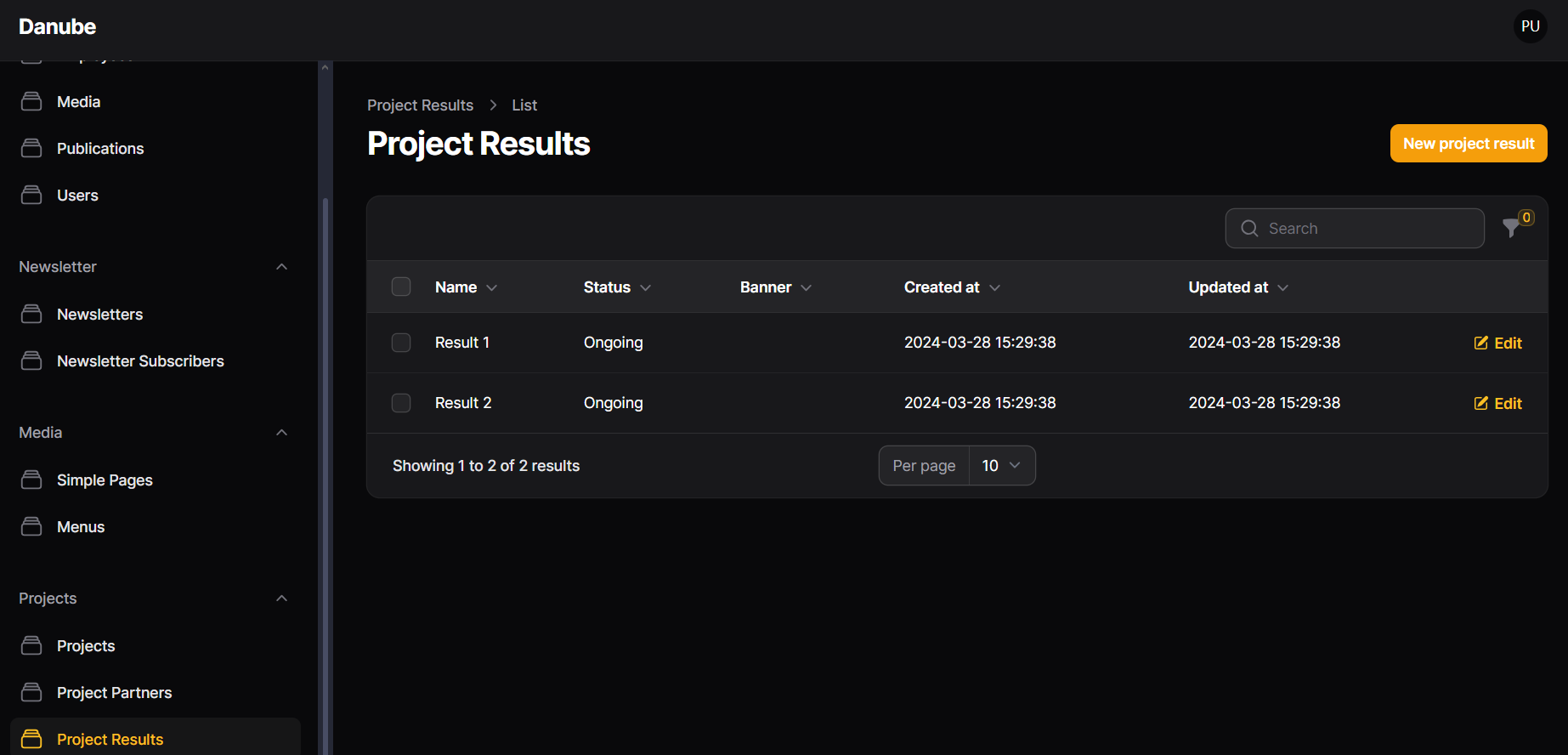 Banner nameThis will be the result page’s title and the banner title.Jems descriptionThis is the original description that comes from Jems. This is displayed on each individual result’s page banner description (/projects/acronym/results/number).Result descriptionThis is also the original description that comes from Jems, but this is displayed on the result collection page, which is a static page. (/projects/acronym/results/).BannerThis will be the individual result page’s banner image.Content section More additional content can be added through the content section, with longer description/content field, additional collapse and downloadable document display options. Project admins are able to add multiple content boxes with clicking on “Add to contents button” below. ContentThe description itself, always displays on the left side with using some code fragments:color change of the text, for example <color:#ff0000>red text</color>or a “nested” collapse (collapse inside collapsed content box) is possible:<collapse><collapse-title>Info</collapse-title><collapse-body>info text</collapse-body></collapse>Title Main title of the content box.If it’s a collapsed content box, only the title is visible when the collapse is closedMediasChoose any media (uploaded in Media menu) to display here as well as in the Library.Background colorChoose any background color (even white) for a framed and highlighted content box display.In case of white background color, the text color is black.In case of colorful background, the text color is white.If no background color is chosen, there frame won’t be displayed, only the content.Collapsed toggle barThis feature makes the whole content box collapsed.The guidelines under the toggle bar are for using code fragments inside content.BannerTo display one image on the right side of the content box.IframeBy adding a link to the iframe section, a custom outer-service survey can be displayed if compatible.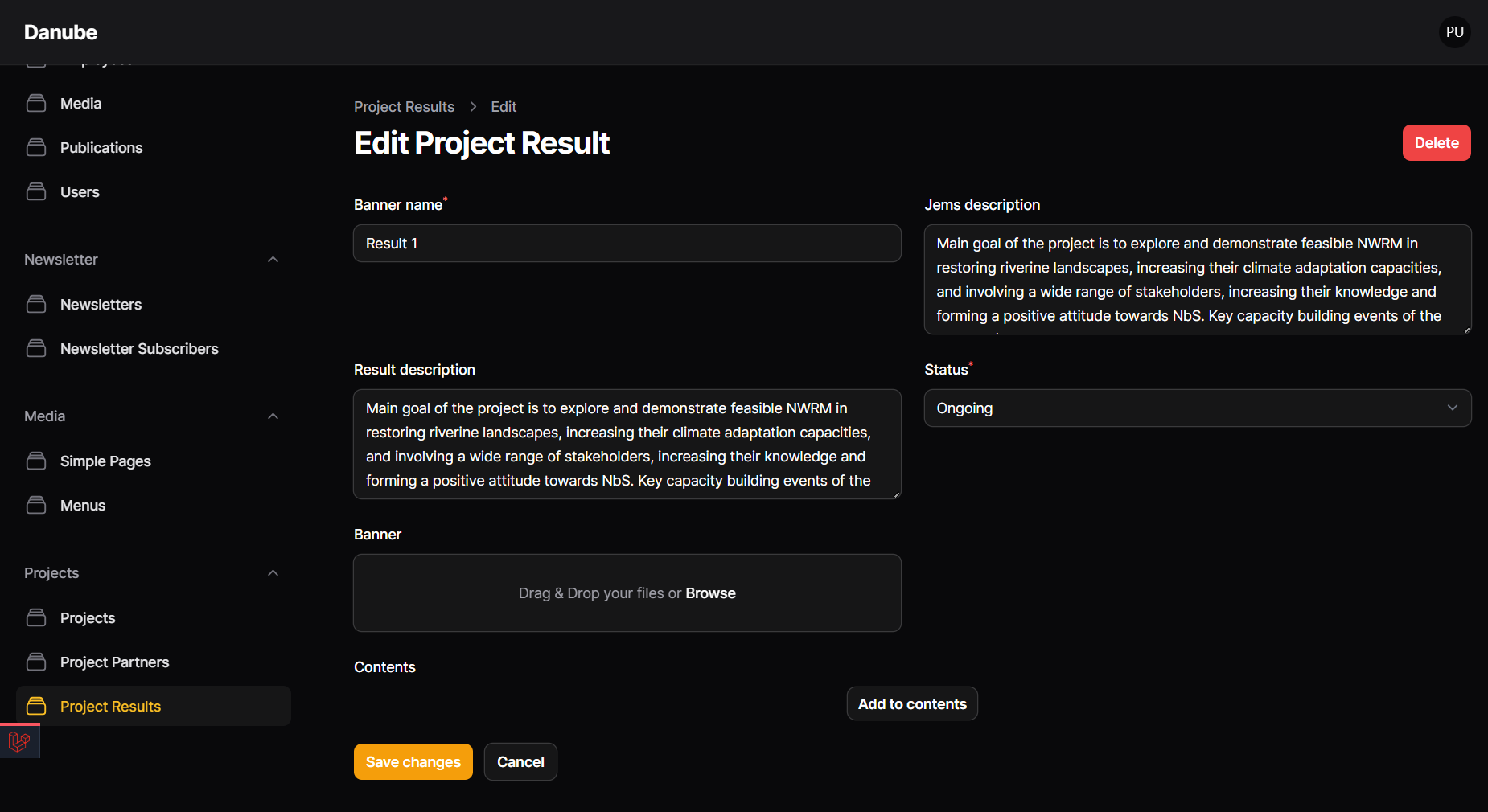 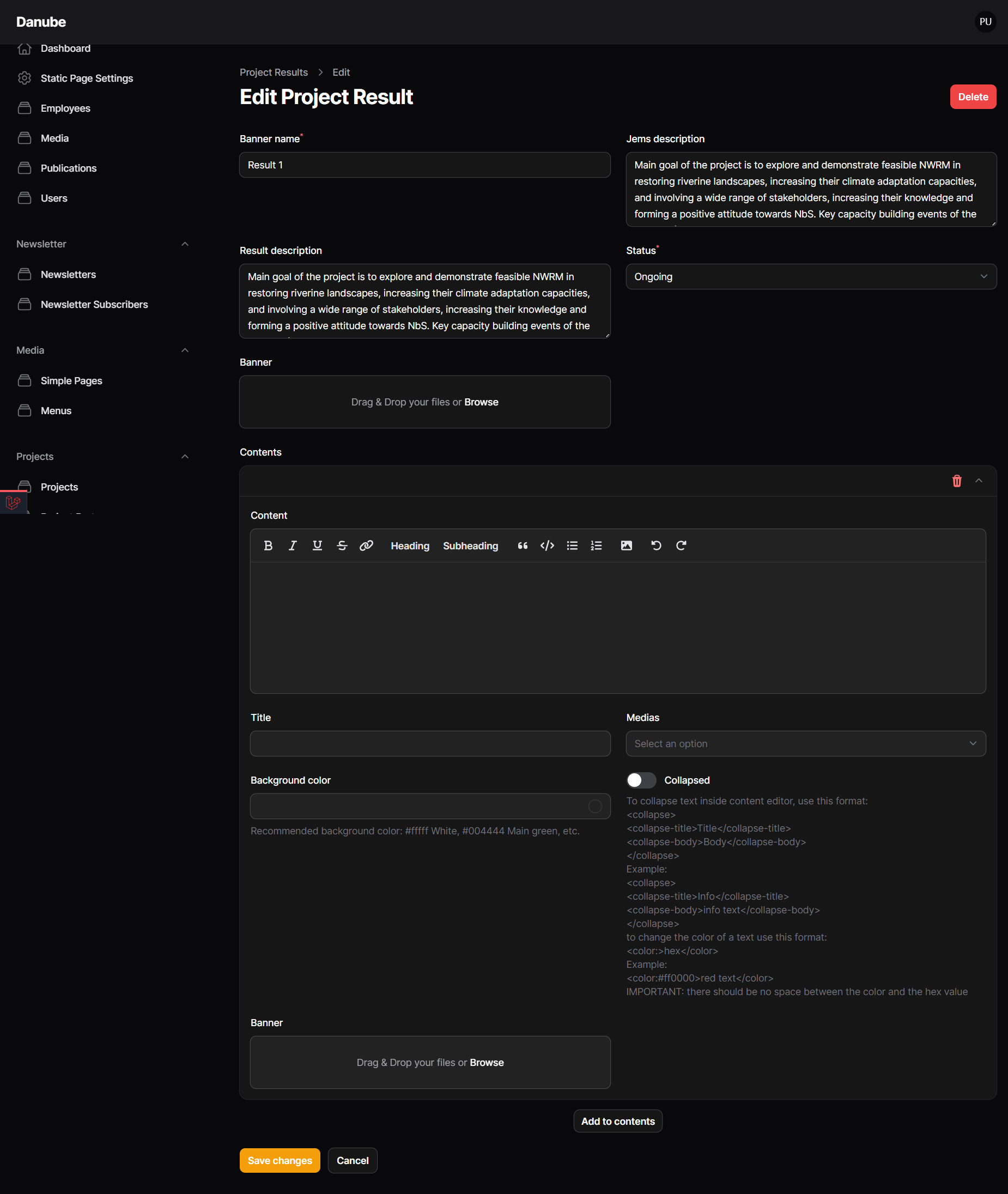 